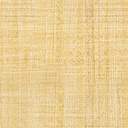 Quelques questions sur vos compétences actuelles et sur vos attentesNous vous remercions pour la confiance que vous nous accordez en vous inscrivant à la formation intitulée « Cytométrie de masse ».Afin de répondre au mieux à vos attentes, nous sommes disposés à ajuster le contenu des cours et TD que nous vous proposerons. Pour ce faire, nous vous prions de compléter cette fiche et de la renvoyer au plus tôt à Mme Hélène Gary, responsable scientifique du stage helene.gary@u-psud.fr.Nom :  Prénom :  Adresse mail :  Téléphone (facultatif) :  Indiquez votre profil : chercheur / étudiant / technicien / ingénieur Avez-vous une expérience préalable en cytométrie : oui /nonAvez-vous déjà suivi une formation de cytométrie en flux ? De quel type ?ThéoriquePratiqueDe baseAvancéeUtilisez-vous la cytométrie en flux multiparamétrique pour vos projets ? oui / nonSi oui, quels sont les logiciels d'analyse que vous utilisez ?Qu’attendez-vous de cette formation ?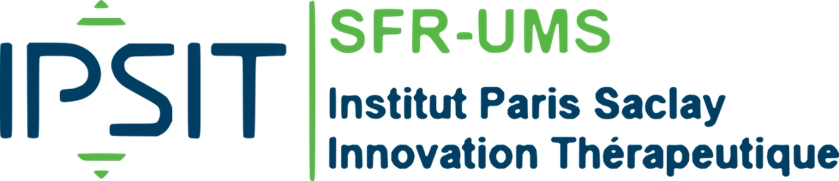 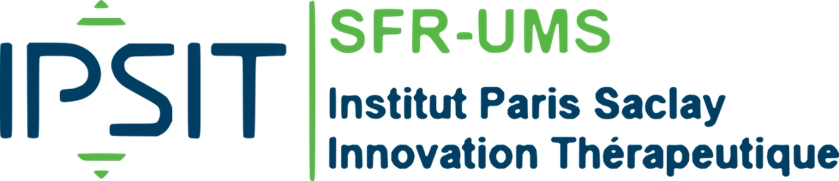 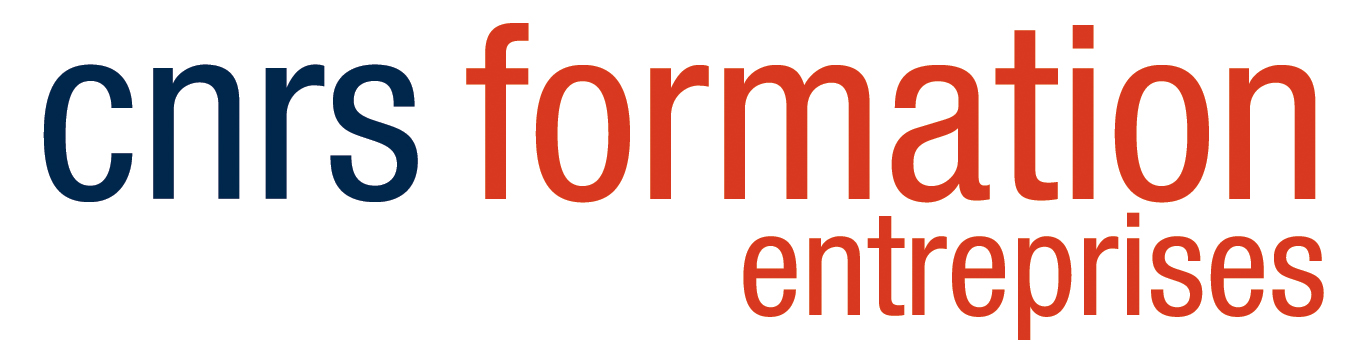 